　　个人信用报告查询方式　　1、互联网查询个人信用报告　　网址为：https://ipcrs.pbccrc.org.cn　　为保障个人信息安全，个人通过互联网查询本人信用报告必须进行严格的身份验证，只有通过身份验证的个人才能注册成为查询用户，请按照网站提示进行操作。客服电话：400-810-8866。　　2、商业银行代理自助查询机查询个人信用报告　　个人持本人有效身份证到商业银行代理自助查询机网点查询本人信用报告，自助查询机不受理委托查询。　　3、人工查询个人信用报告　　个人在自助查询机无法实现查询的，可到商业银行代理人工查询网点或人民银行沈阳分行营业管理部个人信用报告查询窗口查询本人的信用报告或代理他人查询信用报告。　　办理时限　　网上查询办理时间限为24个小时。　　自助查询机、人工查询现场办理。　　自助、人工查询办理时间：周一至周五8:30-11:30、13:00-16:00(节假日除外)　　沈阳办理网点一览　　1、商业银行自助查询机网点：　　和平区　　✦ 朝阳银行沈阳分行营业部，地址：沈阳市和平区南五马路183号甲，泰宸大厦B座，方型广场东南。　　✦ 中国农业银行南湖支行，地址：沈阳市和平区南三好街81号，沈阳人民广播电台北侧。　　✦ 东亚银行和平支行，地址：沈阳市和平区南京北街222号，钻石星座1楼，洲际酒店南。　　✦ 兴业银行沈阳分行营业部，地址：沈阳市和平区文化路77号。　　✦ 哈尔滨银行沈阳分行营业部，地址：沈阳市和平区市府大路200甲3号，北市家园西侧。　　✦ 邮储银行股份有限公司沈阳市分行，地址：沈阳市和平区十一纬路82号。　　沈河区　　✦ 哈尔滨银行五爱支行，地址：沈阳市沈河区南关路78号，小南加油站北侧。　　✦ 大连银行沈阳分行营业部，地址：沈阳市沈河区北站路77号，北站光达大厦一层北侧。　　✦ 民间借贷服务中心，地址：沈阳市沈河区北站路77号光大大厦A座健晖君悦酒店。　　✦ 中国农业银行营业中心，地址：沈阳市沈河区北站路115号，省总工会对面。　　✦ 中信银行沈阳分行营业部，地址：沈阳市沈河区大西路336号，房地产大厦北。　　✦ 锦州银行沈阳分行营业部，地址：沈阳市沈河区北站路18号。　　✦ 盛京银行总行营业部，地址：沈阳市沈河区北站路109号。　　✦ 盛京银行沈阳金厦支行，地址：沈阳市沈河区大西路187号(房地产大厦2楼)。　　✦ 兴业银行沈阳青年大街支行，地址：沈阳市沈河区青年北大街19号。　　✦ 沈阳住房公积金管理中心沈河管理部，地址：沈阳市沈河区惠工街19号。　　✦ 沈阳农村商业银行营业部，地址：沈阳市沈河区北站路104号。　　铁西区　　✦ 哈尔滨银行兴华支行，地址：沈阳市铁西区南九中路1甲1号，兴华公园南。　　✦ 阜新银行铁西支行，地址：沈阳市铁西区新华北街18号，千缘财富商汇一层，宜家商场北侧。　　✦ 锦州银行铁西支行，地址：沈阳市铁西区兴华北街30号。　　✦ 锦州银行沈阳站支行，地址：沈阳市铁西区北二东路12号。　　✦ 沈阳农村商业银行铁西支行营业部，地址：沈阳市铁西区沈辽东路47-2号。　　皇姑区　　✦ 广发银行黄河支行，地址：沈阳市皇姑区崇山中路35号，崇山路与黄河大街交汇处西南角。　　✦ 盛京银行亚明支行，地址：沈阳市皇姑区昆山中路100号。　　✦ 丹东银行沈阳分行，地址：沈阳市皇姑区昆山中路10号甲。　　大东区　　✦ 阜新银行大东支行，地址：沈阳市大东区东北大马路146号，骨科医院对面。　　✦ 锦州银行八王寺支行，地址：沈阳市大东区八王寺街27号。　　于洪区　　✦ 大连银行于洪支行，地址：沈阳市于洪区黄海路59号，地铁于洪广场出口西行900米。　　苏家屯区　　✦ 哈尔滨银行苏家屯支行，地址：沈阳市苏家屯区雪松路28号，血栓医院东200米。　　浑南区　　✦ 哈尔滨银行浑南支行，地址：沈阳市浑南区绮霞街8-52号，浑南麦德龙超市对面。　　✦ 交通银行辽宁沈阳自贸实验区分行，地址：沈阳市浑南区白塔街全运路109号沈阳创新天地C座。　　2、人工查询网点：　　✦ 中国人民银行沈阳分行营业管理部一楼窗口，地址：沈阳市沈河区市府大路261号，电话：22838078、22838079。　　✦ 广发银行沈阳分行奉天支行，地址：沈阳市沈河区沈州路85号，金厦广场东北侧。　　✦ 盛京银行北站支行，地址：沈阳市沈河区惠工东一街27号，惠工广场东　　3、沈阳市所辖四个县(市)的查询网点：　　(1)自助查询网点　　新民市：中国人民银行新民市支行，地址：新民市政府路新市街98号。　　辽中县：哈尔滨银行辽中县支行，地址：辽中县政府路130号甲。　　康平县：中国人民银行康平县支行，地址：康平县康平镇中心街332号。　　法库县：法库县农村信用合作联社，地址：法库镇边门街42号。　　(2)人工查询网点　　新民市：中国人民银行新民市支行，地址：新民市政府路新市街98号　　辽中县：中国人民银行辽中县支行，地址：辽中县政府路79号。　　康平县：中国人民银行康平县支行，地址：康平县康平镇中心街332号。法库县：中国人民银行法库县支行，地址：法库县法库镇团结街。　　个人信用记录样本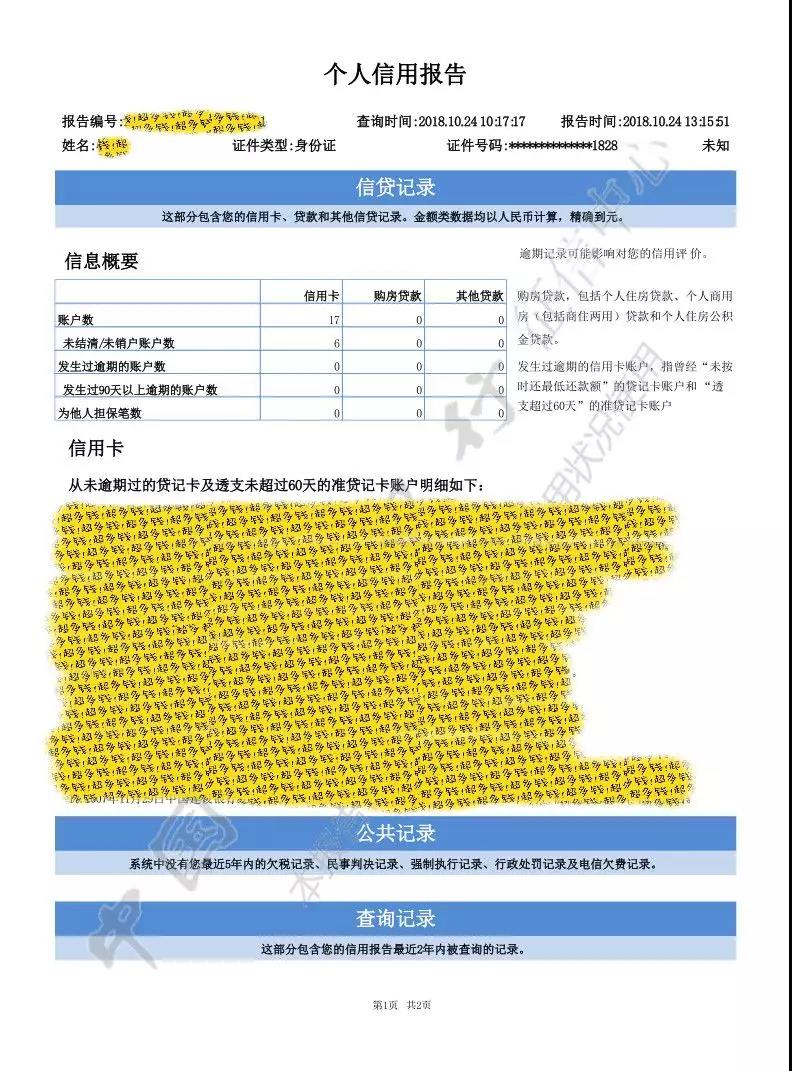 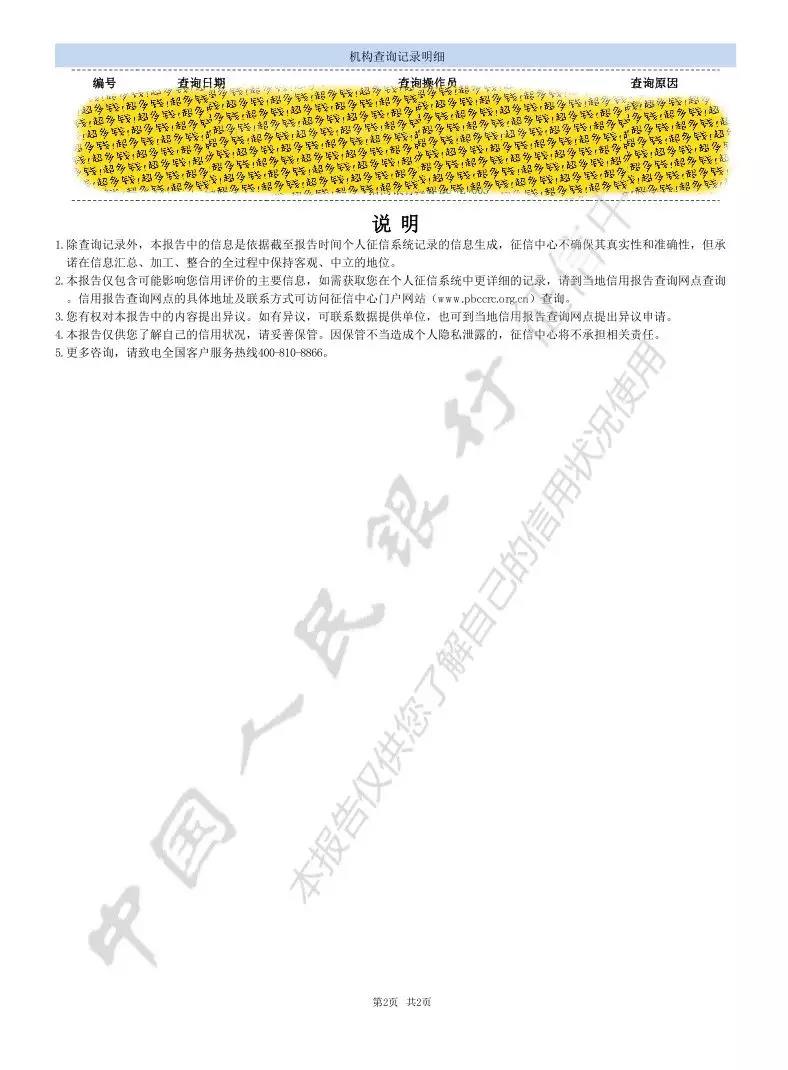 